СВЕДЕНИЯ ИЗ РЕЕСТРА ПУСТУЮЩИХ ДОМОВСобственники, иные лица, имеющим право владения и пользования  вышеуказанным жилым домом вправе до получения извещения о подаче местным исполнительным и распорядительным органом заявления в суд о признании указанного жилого дома бесхозяйным и передаче его в собственность административно-территориальной единицы: подать в администрацию Первомайского района г. Бобруйска (ул. Ульяновская, 54/24) уведомление о намерении использовать жилой дом для проживания, а также принять меры по приведению жилого дома и земельного участка в пригодное для их использование состояние; произвести его отчуждение.         Интересующую информацию можно получить в администрации Первомайского района г. Бобруйска по адресу: 213810 г. Бобруйск, ул. Ульяновская, 54/24 кабинет 212, контактный телефон тел. 8 0225 77 75 26. Адрес электронной почты: gkh@apr.gov.by  Номер записи  г. Бобруйск, Первомайский район г. Бобруйск, Первомайский район г. Бобруйск, Первомайский район г. Бобруйск, Первомайский район г. Бобруйск, Первомайский район г. Бобруйск, Первомайский район г. Бобруйск, Первомайский район г. Бобруйск, Первомайский район 12г. Бобруйск, Первомайский район г. Бобруйск, Первомайский район г. Бобруйск, Первомайский район г. Бобруйск, Первомайский район г. Бобруйск, Первомайский район г. Бобруйск, Первомайский район г. Бобруйск, Первомайский район г. Бобруйск, Первомайский район Адрес жилого дома: улица Оранжерейная, 43Адрес жилого дома: улица Оранжерейная, 43Адрес жилого дома: улица Оранжерейная, 43Адрес жилого дома: улица Оранжерейная, 43Адрес жилого дома: улица Оранжерейная, 43Адрес жилого дома: улица Оранжерейная, 43Адрес жилого дома: улица Оранжерейная, 43Адрес жилого дома: улица Оранжерейная, 43Адрес жилого дома: улица Оранжерейная, 43Инвентарный номер  Инвентарный номер  Дата государственной регистрации в едином государственном регистре недвижимого имущества, прав на него и сделок с ним  Дата государственной регистрации в едином государственном регистре недвижимого имущества, прав на него и сделок с ним  Дата государственной регистрации в едином государственном регистре недвижимого имущества, прав на него и сделок с ним  Дата государственной регистрации в едином государственном регистре недвижимого имущества, прав на него и сделок с ним  Дата государственной регистрации в едином государственном регистре недвижимого имущества, прав на него и сделок с ним  Площадь жилого дома    65,2Размер   5,6*4,2+8,1*6,75,6*4,2+8,1*6,7Дата ввода  Дата ввода   1980 1980Материал стен   бревенчатые Этажность  1  1 Подземная этажность  Подземная этажность   -  - Составные части и принадлежности (в том числе хозяйственные и иные постройки), степень их износа  Составные части и принадлежности (в том числе хозяйственные и иные постройки), степень их износа  веранда бревенчатая - -60%,  гараж кирпичный – 35%, уборная кирпичная - 40%, сарай бревенчатый – 55%.веранда бревенчатая - -60%,  гараж кирпичный – 35%, уборная кирпичная - 40%, сарай бревенчатый – 55%.веранда бревенчатая - -60%,  гараж кирпичный – 35%, уборная кирпичная - 40%, сарай бревенчатый – 55%.веранда бревенчатая - -60%,  гараж кирпичный – 35%, уборная кирпичная - 40%, сарай бревенчатый – 55%.веранда бревенчатая - -60%,  гараж кирпичный – 35%, уборная кирпичная - 40%, сарай бревенчатый – 55%.веранда бревенчатая - -60%,  гараж кирпичный – 35%, уборная кирпичная - 40%, сарай бревенчатый – 55%.веранда бревенчатая - -60%,  гараж кирпичный – 35%, уборная кирпичная - 40%, сарай бревенчатый – 55%.Срок непроживания в жилом доме: более  8 лет Срок непроживания в жилом доме: более  8 лет Срок непроживания в жилом доме: более  8 лет Срок непроживания в жилом доме: более  8 лет Срок непроживания в жилом доме: более  8 лет Срок непроживания в жилом доме: более  8 лет Срок непроживания в жилом доме: более  8 лет Срок непроживания в жилом доме: более  8 лет Срок непроживания в жилом доме: более  8 лет Сведения о земельном участке:Вид права на земельный участок: пожизненное наследуемое владениеПлощадь земельного участка: 0,0604 гектараЦелевое назначение земельного участка: для обслуживания одноквартирного жилого домаСведения о земельном участке:Вид права на земельный участок: пожизненное наследуемое владениеПлощадь земельного участка: 0,0604 гектараЦелевое назначение земельного участка: для обслуживания одноквартирного жилого домаСведения о земельном участке:Вид права на земельный участок: пожизненное наследуемое владениеПлощадь земельного участка: 0,0604 гектараЦелевое назначение земельного участка: для обслуживания одноквартирного жилого домаСведения о земельном участке:Вид права на земельный участок: пожизненное наследуемое владениеПлощадь земельного участка: 0,0604 гектараЦелевое назначение земельного участка: для обслуживания одноквартирного жилого домаСведения о земельном участке:Вид права на земельный участок: пожизненное наследуемое владениеПлощадь земельного участка: 0,0604 гектараЦелевое назначение земельного участка: для обслуживания одноквартирного жилого домаСведения о земельном участке:Вид права на земельный участок: пожизненное наследуемое владениеПлощадь земельного участка: 0,0604 гектараЦелевое назначение земельного участка: для обслуживания одноквартирного жилого домаСведения о земельном участке:Вид права на земельный участок: пожизненное наследуемое владениеПлощадь земельного участка: 0,0604 гектараЦелевое назначение земельного участка: для обслуживания одноквартирного жилого домаСведения о земельном участке:Вид права на земельный участок: пожизненное наследуемое владениеПлощадь земельного участка: 0,0604 гектараЦелевое назначение земельного участка: для обслуживания одноквартирного жилого домаСведения о земельном участке:Вид права на земельный участок: пожизненное наследуемое владениеПлощадь земельного участка: 0,0604 гектараЦелевое назначение земельного участка: для обслуживания одноквартирного жилого домаОснование включения жилого дома в реестр ветхих домов  Основание включения жилого дома в реестр ветхих домов  Основание включения жилого дома в реестр ветхих домов  Основание включения жилого дома в реестр ветхих домов  Основание включения жилого дома в реестр ветхих домов  Основание включения жилого дома в реестр ветхих домов  Основание включения жилого дома в реестр ветхих домов  Основание включения жилого дома в реестр ветхих домов  Основание включения жилого дома в реестр ветхих домов  Наименование документа  Наименование документа  Наименование документа  Наименование документа  Дата  Дата  Номер  Номер  Дата внесения записи в реестр Решение администрации Первомайского района г. Бобруйска  Решение администрации Первомайского района г. Бобруйска  Решение администрации Первомайского района г. Бобруйска  Решение администрации Первомайского района г. Бобруйска  27.01.2022 27.01.2022  2-25 2-25 01.02.2022 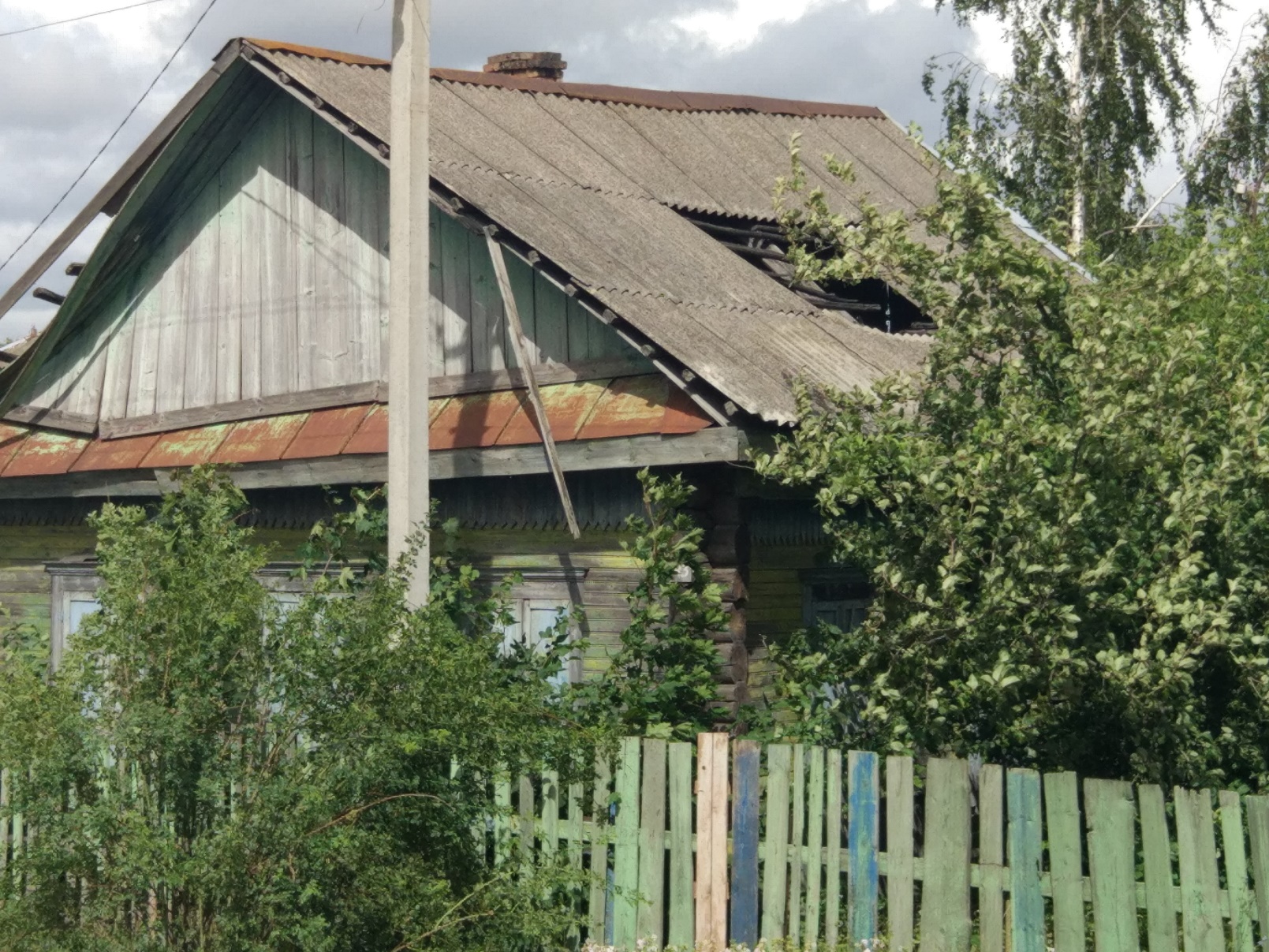 